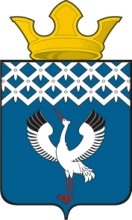 Российская ФедерацияСвердловская область Глава муниципального образования Байкаловского сельского поселенияРАСПОРЯЖЕНИЕот 19.05.2015 г.  №  51/од-рс. БайкаловоО проведении   празднования  Международного дня защиты детей -1 июня 2015 года.        В с Постановлением Правительства Свердловской области  от 30.05.2003 г. № 333-ПП «О мерах по  обеспечению общественного порядка и безопасности при проведении на территории Свердловской области  мероприятий с массовым пребыванием людей",  со статьей 14 Федерального закона от 10.12.1995 г. № 196-ФЗ «О безопасности дорожного движения», пунктом 3 статьи 16 Федерального закона от 22.11.1995 № 171-ФЗ «О государственном регулировании производства и оборота этилового спирта, алкогольной и спиртосодержащей продукции», законом Свердловской области от 29.10.2013 № 103-ОЗ "О регулировании отдельных отношений в сфере розничной продажи алкогольной продукции и ограничения ее потребления на территории Свердловской области", в целях обеспечения охраны  порядка и безопасности граждан в период проведения мероприятий, посвящённых Международному дню защиты детей:1. Подготовить и провести на территории муниципального образования   Байкаловского сельского поселения в период с 15.00 часов до 17.00 часов 01.06.2015 г. мероприятия,  посвящённые Международному дню защиты детей;2. Утвердить план мероприятий, посвящённых  Международному дню защиты детей;3. Рекомендовать ММО МВД России «Байкаловский»  осуществить комплекс мер по обеспечению охраны общественного порядка и безопасности граждан при проведении мероприятий, посвящённых  Международному дню защиты детей;4. Ограничить въезд автотранспорта на центральную площадь с.Байкалово, расположенную по ул.Революции, со стороны улиц Кузнецова и Революции к площади в период времени с 15.00 часов до 17.00 часов. 01.06.2015 г.;5. Определить места стоянки автомобильного транспорта на время проведения мероприятий, посвященных Международному дню защиты детей: площадка для стоянки у магазина «Овощи, фрукты», «Гастроном» и «Магнит»;6. Рекомендовать руководителям торговых организаций всех форм  собственности запретить продажу алкогольной продукции в стеклянной таре на период проведения мероприятий, посвящённых  Международному дню защиты детей 1 июня;7. Рекомендовать руководителям торговых организаций всех форм  собственности, расположенных на территории проведения массовых мероприятий, запретить продажу алкогольной продукции с 15.00 часов до 17.00 часов  01.06.2015 г.;8. Настоящее Распоряжение подлежит размещению на официальном сайте администрации  муниципального образования Байкаловского сельского поселения www.bsposelenie.ru;9. Настоящее Распоряжение  вступает в силу на следующий день, после его официального опубликования;10. Контроль исполнения настоящего Распоряжения оставляю за собой.Глава муниципального образования         Байкаловского сельского поселения                              Л.Ю. Пелевина     